Załącznik nr 3 SZCZEGÓŁOWY OPIS PRZEDMIOTU ZAMÓWIENIA Przedmiotem zamówienia jest dostawa materiałów promocyjnych na potrzeby projektu realizowanego przez Zespół ds. Realizacji Projektu ZSU w ramach następujących zadań: Zadanie 1.2 Posiedzenia WZK; Zadanie 2.2 Kupon doradztwa zawodowego- wdrożenie rozwiązań pilotażowych;Zadanie 2.6 Kampania promocyjno-informacyjna działań założonych w projekcie, w tym identyfikacja wizualna miejsca realizacji projektów pilotażowych;w ramach naboru „Zbudowanie systemu koordynacji i monitorowania regionalnych działań na rzecz kształcenia zawodowego, szkolnictwa wyższego oraz uczenia się przez całe życie, w tym uczenia się dorosłych” /Inwestycja A3.1.1 KPO „Wsparcie rozwoju nowoczesnego kształcenia zawodowego, szkolnictwa wyższego oraz uczenia się przez całe życie”.Zakres przedmiotu zamówienia obejmuje:Dostawę artykułów wraz z oznaczeniami,Oznakowanie artykułów zgodnie z wytycznymi Zamawiającego,Szczegółowe wytyczne dotyczące znakowania, zasad stosowania i rozmieszczania znaków graficznych na gadżetach wraz ze wszystkimi plikami graficznymi do wykorzystania przy ich oznakowaniu zostaną przekazane Wykonawcy w dniu zawarcia umowy. Materiały informacyjno-promocyjne będą oznakowane logotypem Zamawiającego, zgodne z Księgą Znaków oraz kolorystyką projektu. Przykłady znaków wykorzystywanych do oznakowania artykułów zostały przedstawione w linku poniżej:Logo projektu ZSU https://wuplublin.praca.gov.pl/system-identyfikacji-wizualnej Oznakowanie unijne https://www.gov.pl/web/planodbudowy/strategia-promocji-i-informacji-kpoDostawę, w ramach wynagrodzenia, artykułów w liczbie oraz rodzaju wskazanym przez Zamawiającego, do siedziby biura Projektu: Wojewódzki Urząd Pracy w Lublinie ul. Lubartowska 54  .Na etapie składania oferty Wykonawcy zobowiązani są do przedstawienia przedmiotowych środków dowodowych:Kolorowych zdjęć, etykiet produktów (dotyczy przedmiotu zamówienia: torba materiałowa, worek/plecak, T-shirt, ręcznik)Kolorowych zdjęć ofertowanego przedmiotu zamówienia (dotyczy całego przedmiotu zamówienia)Opisu oferowanego przedmiotu zamówienia.Po podpisaniu umowy:Wykonawca najpóźniej na 14 dni po podpisaniu umowy przedstawia                                                          do zatwierdzenia Zamawiającemu projekt graficzny materiałów informacyjno – promocyjnych.Wykonawca wybiera odpowiedni rodzaj i technikę znakowania produktów, zapewniając ich wysoką jakość. Zamawiający zastrzega sobie konieczność zatwierdzenia projektu graficznego wszystkich materiałów oraz zatwierdzenia samych materiałów. Wykonawca uwzględnia sugestie Zamawiającego.Za dostawę materiałów odpowiedzialny jest Wykonawca.Logo do druku przykład: 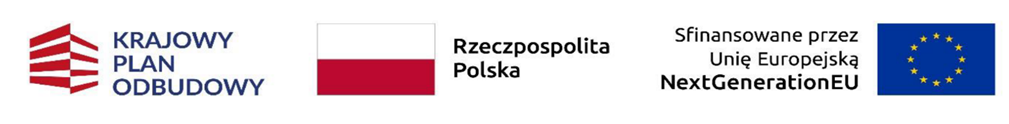 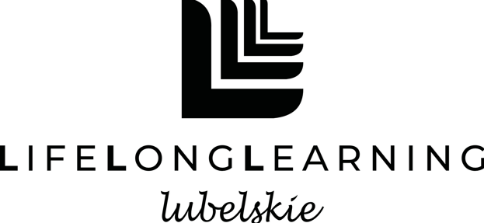 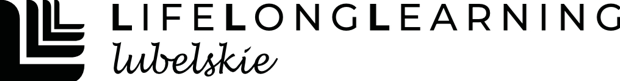 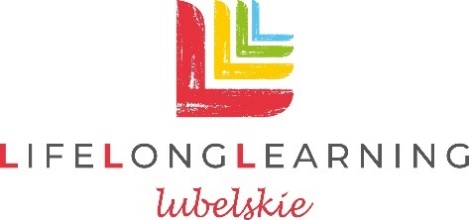 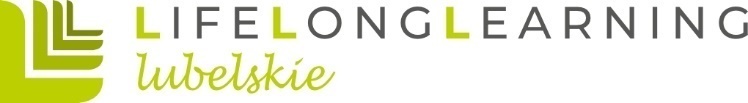 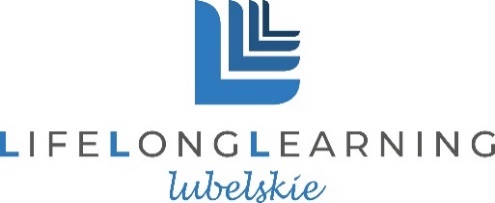 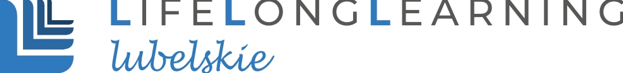 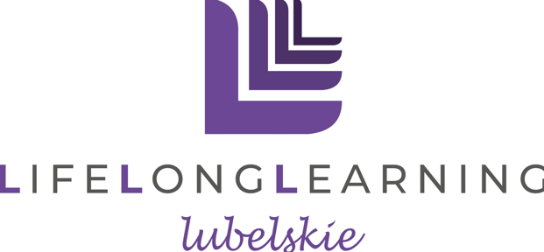 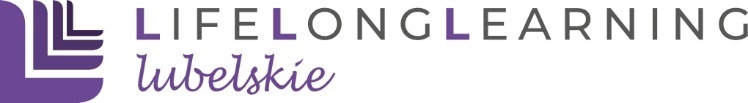 Wykonawca zobowiązany będzie do dostawy zamówienia według poniższej specyfikacji:Zadanie 1.2Zadanie 2.2Zadanie 2.6Lp.Ilość/szt.1.Teczka kartonowa z gumkąWykonana z tektury min. 350g;Teczka przeznaczona do dokumentów formatu A4;Zapięcie na elastycznej gumce;Kolor: stonowana kolorystyka (szary /czarny;  dopuszcza się mix kolorów w proporcjonalnych ilościach) teczka z uwzględnieniem logotypu i Księgi Znaków przekazanych przez Zamawiającego, nadruk kolorowego logo na teczce;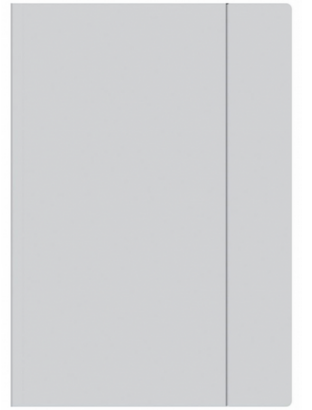 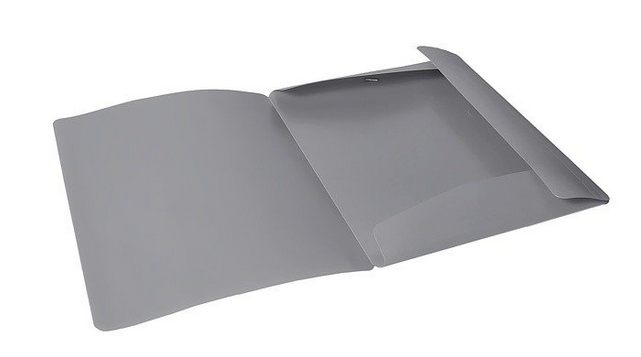 zdjęcia poglądowe1000 szt2.Długopis metalowy typu GELLE:6 różnych kolorów w proporcjonalnych ilościach z ologowaniem;Tworzywo: metal z chromowanym lub złotym wykończeniem ;Mechanizm obrotowy;Wkład: Wypełnienie żelowe o grubości 0,5 mm; Kolor tuszu: niebieski;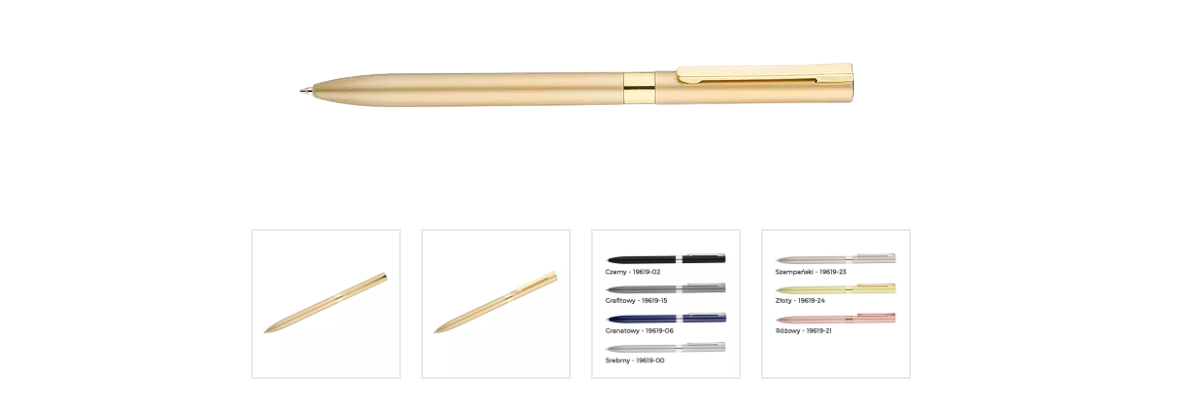 zdjęcie poglądowe1000 szt3.Okładka na dyplom:Okładka 220 x 310mm;Okleina skóropodobna;Miękkie wykończenie dzięki zastosowaniu gąbki;Złoty ozdobny sznureczek;Narożnik w dolnym rogu przytrzymuje arkusz papieru A4;Kolor: stonowana kolorystyka (szary/czarny;  dopuszcza się mix kolorów w proporcjonalnych ilościach) okładka z uwzględnieniem logotypu i Księgi Znaków przekazanych przez Zamawiającego, nadruk kolorowego logo na okładce;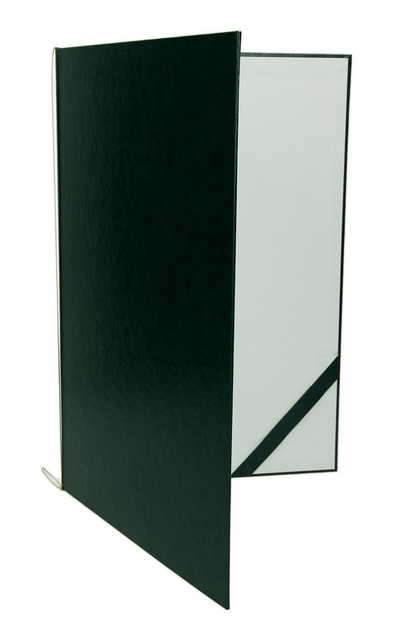 zdjęcie poglądowe30 szt4.Notes klejony z okładką:Wymiar: A3;Ilość kart: 50+1, narożniki bez zaokrągleń;Papier okładki: kreda czarny mat 170g;Papier wewnętrzny: offset 90 g;Notes klejony od góry;Kartki w kratkę;Kolor okładki: stonowana kolorystyka (szary/czarny;  dopuszcza się mix kolorów w proporcjonalnych ilościach) okładka z uwzględnieniem logotypu i Księgi Znaków przekazanych przez Zamawiającego, nadruk kolorowego logo na okładce;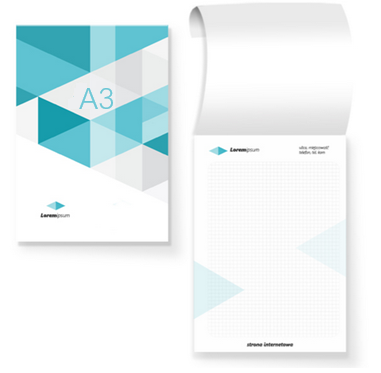 zdjęcia poglądowe500 szt5. Notes klejony z okładką:Wymiar: A5;Ilość kart: 50+1, narożniki bez zaokrągleń;Papier okładki: kreda czarny mat 170g;Papier wewnętrzny: offset 90 g;Notes klejony od góry;Kartki w kratkę;Kolor okładki: stonowana kolorystyka (szary /czarny;  dopuszcza się mix kolorów w proporcjonalnych ilościach) okładka z uwzględnieniem logotypu i Księgi Znaków przekazanych przez Zamawiającego, nadruk kolorowego logo na okładce;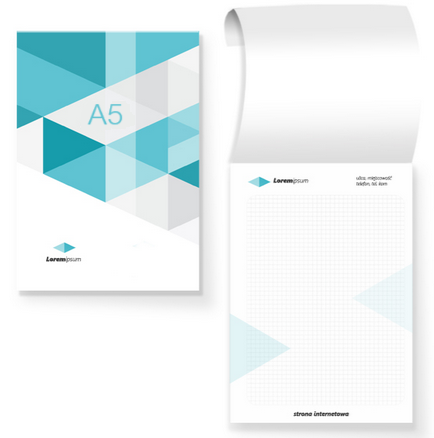 zdjęcia poglądowe500 szt6.Torba papierowa laminowana z logo Wymiary: 240 mm x 100 mm x 320 mm (+/- 20 mm na każdym wymiarze);Torba kartonowa, z papieru kredowego lub kraft, gładkiego albo prążkowanego o gramaturze 200-250g/m2 - dno i górne brzegi wzmocnione tekturą nie mniej niż 400 g/m², całość z zewnątrz wzmocniona folią matową; Lakier UV matowy;Uchwyty bawełniane, sznurkowe, grubość ok.5mm, końcówki zabezpieczone, długość uchwytu ok. 2x500mm, w kolorze spójnym z kolorem torby, przewleczone przez górne zakładki;Kolor: stonowana kolorystyka (szary/czarny;  dopuszcza się mix kolorów w proporcjonalnych ilościach) torba z uwzględnieniem logotypu i Księgi Znaków przekazanych przez Zamawiającego, nadruk kolorowego logo na torbie;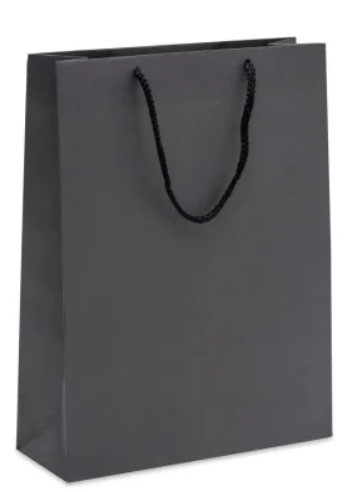 zdjęcie poglądowe1000 sztLp.Ilość/szt.7.Butelka filtrująca z tworzywa tritanowegoPojemność: 0,7 l;Butelka wykonana z tworzywa tritanowego, nie zawierająca: BPA, BPS ani żadnych innych bisfenoli, butelka bidon jest odporna na uszkodzenia mechaniczne;Filtr: sprasowany węgiel aktywny; Kolorowa słomka, w której znajduje się filtr węglowy na całej długości butelki, bidon nie wymaga przechylania;Uchwyt do przenoszenia w kolorze słomki, ustnik z silikonu, szczelnie zamykany;
5 różnych kolorów w proporcjonalnych ilościach: beżowy, fioletowy, szary, różowy, niebieski  w równych proporcjach, ologowanie;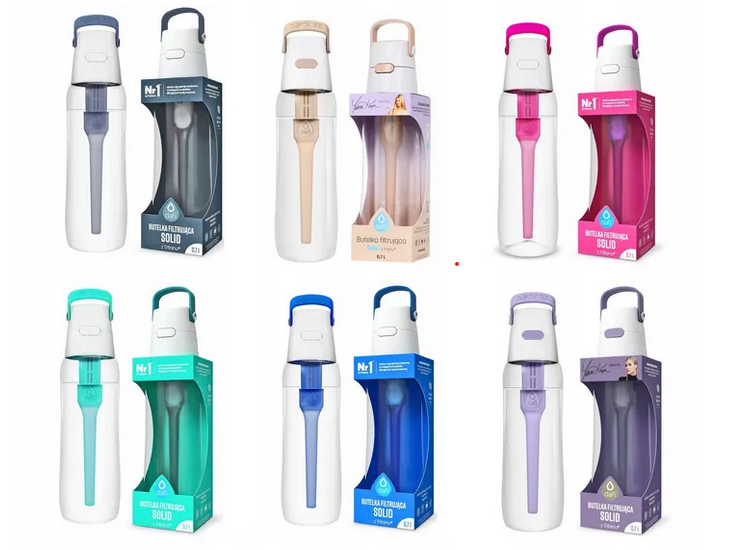 zdjęcie poglądowe                 100 szt8. Filtry do butelek filtrującychLiczba: 100 opakowań z 6 filtrami w każdym;Filtr węglowy: sprasowany węgiel aktywny; 5 różnych kolorów w proporcjonalnych ilościach: beżowy, fioletowy, szary, różowy, niebieski  w równych proporcjach;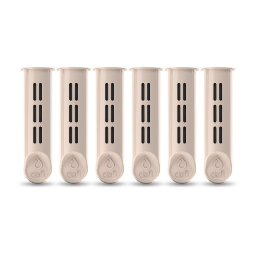 zdjęcie poglądowe100 szt9.Worek /plecak:Materiał: bawełna;Wymiary: 37 x 41 cm (+/- 5 cm);Gramatura: min. 100g/m2;Znakowanie: jednostronne, dowolną techniką przeznaczoną dla tego typu materiałów, zapewniającą trwałość oraz wysoką jakość znakowania przez dokładne odwzorowanie kształtu i koloru na produkcie docelowym, z użyciem logo projektu ZSU (w konfiguracji zaproponowanej przez Wykonawcę do akceptacji Zamawiającego);Kolor: czarny i beżowy w proporcjonalnych ilościach, nadruk z uwzględnieniem logotypu i Księgi Znaków przekazanych przez Zamawiającego, nadruk kolorowego logo max 10 cm x 10 cm;Opakowanie jednostkowe: folia, opakowanie zbiorcze: karton;Wykonawca wykona projekt z wykorzystaniem logo i przedstawi go do akceptacji Zamawiającego przed rozpoczęciem produkcji;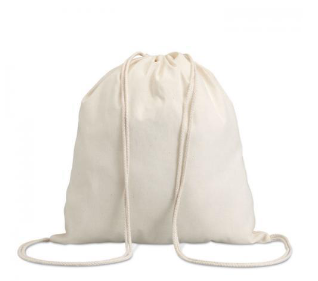 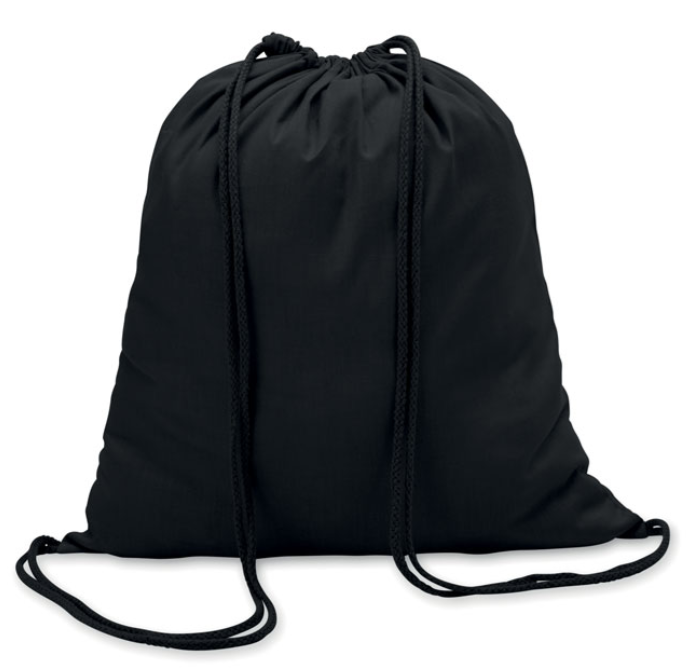 zdjęcia poglądowe100 szt10.Ręcznik z mikrofibry płaskiej tzw. ręcznik szybkoschnącyWymiar: 70x 140 cm , Ręcznik zapewniający absorpcję wody przekraczającą 6 krotnie masę ręcznika. Certyfikat Oeko Tex Standard 100.; Gramatura: min. 220 g/m², nadruk jednostronny;kolor: stonowana kolorystyka (szary/czarny/granatowy/czerwony;  dopuszcza się mix kolorów w proporcjonalnych ilościach) ręcznik z uwzględnieniem logotypu i Księgi Znaków przekazanych przez Zamawiającego, nadruk kolorowego logo na ręczniku;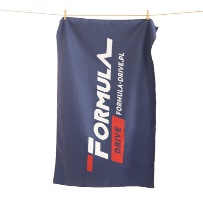 zdjęcie poglądowe100 szt11.Puzzle z nadrukiem:Puzzle:Maksymalnie 70 elementów 30cm x 20cm przedstawiające indywidualny projekt Wykonawcy uzgodniony z Zamawiającym;Materiał: tektura min 1,9 mm, lita kaszerowana papierem kredowym 170 gram/m2 powleczonym folią mat (lub inna równoważna z zachowaniem wysokiej trwałości puzzli, po akceptacji Zamawiającego), na bazie projektu Wykonawcy;Druk kolor 4+0;Opakowanie jednostkowe puzzli:Materiał: tektura lita oklejona folią mat (lub inna równoważna z zachowaniem wysokiej trwałości puzzli, po akceptacji Zamawiającego), na bazie projektu Wykonawcy;Wymiary 330 mm x 230 mm x 60 mm (+/-20%);Druk kolor 4+0;Pudełko zabezpieczone przed otwarciem stikerami (naklejki zabezpieczające),ściągane bez uszkodzeń pudełka;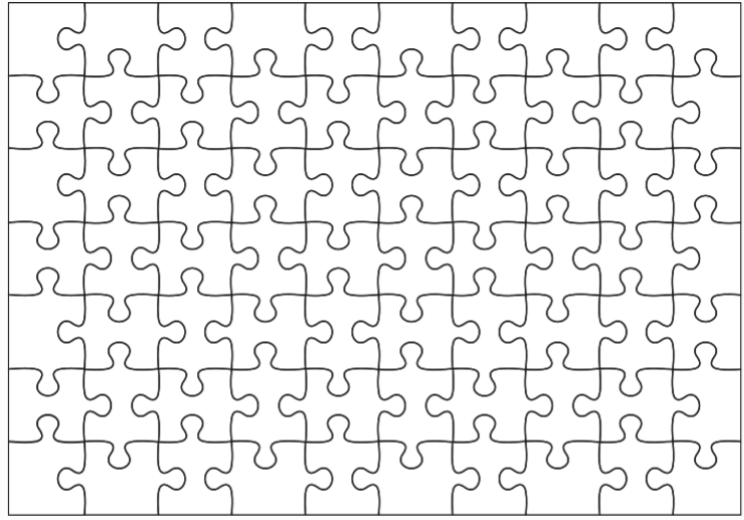 zdjęcia poglądowe100 szt12. Kostka typu kostka Rubika:Materiał: Czarny plastik ABS;Kolor: wielokolorowy;Wymiary: 5,7 x 5,7 (+/- 2 cm);Znakowanie: jednostronne, dowolną techniką przeznaczoną dla tego typu materiałów, zapewniającą trwałość oraz wysoką jakość znakowania przez dokładne odwzorowanie kształtu i koloru na produkcie docelowym, z użyciem logo (Wykonawca wykona projekt z wykorzystaniem logo i przedstawi go do akceptacji Zamawiającego przed rozpoczęciem produkcji;Opakowanie zbiorcze: karton - pakowane maksymalnie po 50 sztuk;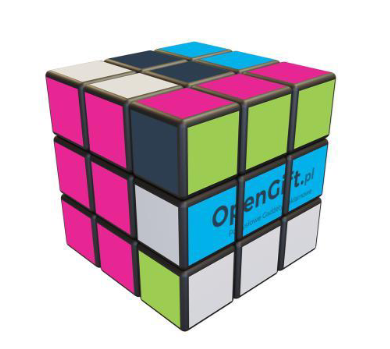 zdjęcie poglądowe100 sztLp.Ilość/szt.13.T-shirt uniwersalny – premium:Wysokiej jakości T-shirt reklamowy z krótkim rękawem typu oversize;Wysokiej jakości bawełna z domieszką elastanu - do max. 90% bawełny i 10% elastanu;Gramatura min. 180g/m2;Właściwości oddychające, koszulka po stosowaniu instrukcji prania zachowuje swój pierwotny kształt i wygląd;Podwójne szwy wokół dekoltu, na mankietach rękawów i u dołu koszulki;Okrągły dekolt;Luźny krój;Obniżone wszycie rękawów;Neutralna metka rozmiarowa na karku;Rozmiar: S, M, L (o szerokości w biuście min. 50 cm) ;Kolor: czarny 105 szt, i biały 105 szt;Pakowane jednostkowo w woreczek foliowy (z paskiem klejącym lub zamknięciem strunowym);Na worku naklejka bądź czytelny nadruk z informacją o rozmiarze (S-L);Sposób oznakowania oraz miejsce umieszczenia na koszulce zostanie uzgodniony z Zamawiającym po podpisaniu umowy;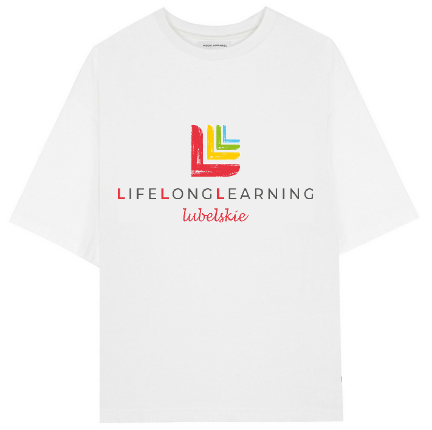 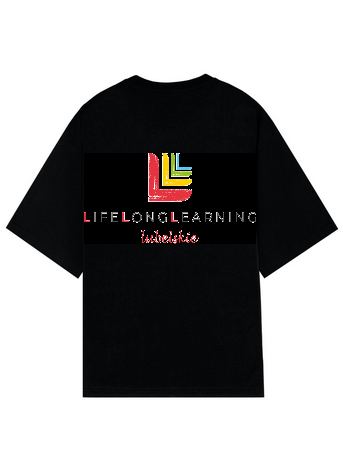 zdjęcia poglądowe210 szt14.Kubek ceramiczny z silikonową pokrywką
Pojemność: min. 350 ml;
Odpowiedni do napojów zimnych i gorących;
Kubek z silikonową opaską zapewniającą dobry chwyt oraz ochronę przed poparzeniem dłoni; z silikonową nakładką i panelem do chwytania;
Wysokość kubka ok.12,5 cm, średnica górna ok. 9 cm, średnica dolna ok.6 cm;
Kubek do stosowania w mikrofalówce  oraz mycia w zmywarce do naczyń;
4 różne kolory w proporcjonalnych ilościach (czarny, czerwony, zielony, granatowy); nadruk z uwzględnieniem logotypu i Księgi Znaków przekazanych przez Zamawiającego;
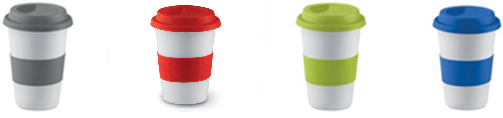  zdjęcia poglądowe200 szt15.Automatyczny parasol typu JIVEMetalowa laska, szyny z włókna szklanego i piankowy uchwyt pasujący kolorystycznie, metalowe kolce, dwukolorowe poszycie: poliester-pongee – na zewnątrz srebrne, wewnątrz kolorowe, zapinany na rzep;Średnica czaszy wynosi 103 cm;Długość po złożeniu – 84 cm;
4 różne kolory w proporcjonalnych ilościach (czarny, czerwony, granatowy, zielony); nadruk z uwzględnieniem logotypu i Księgi Znaków przekazanych przez Zamawiającego;
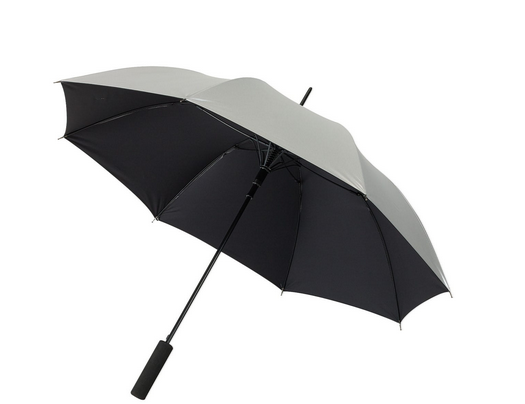 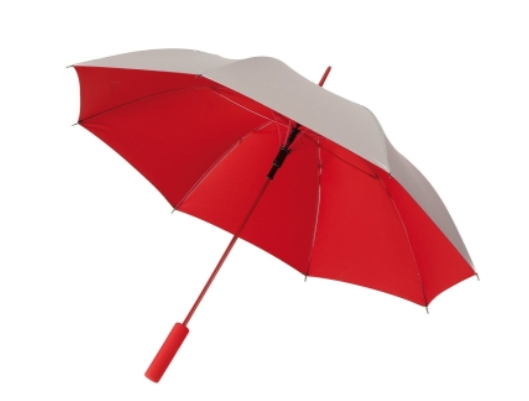 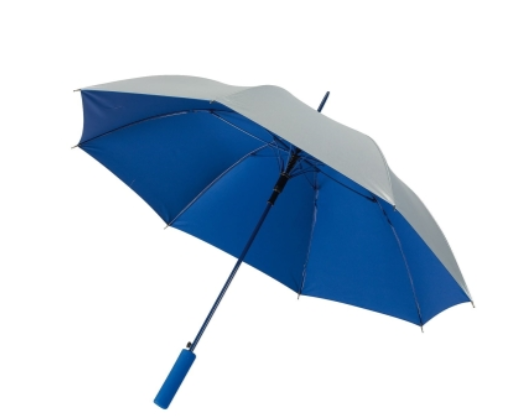 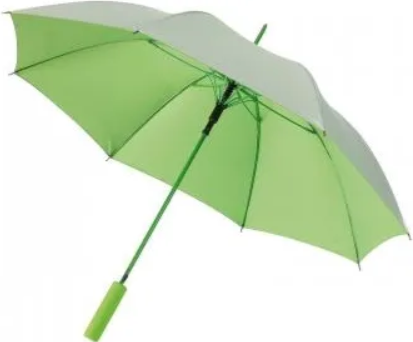 zdjęcie poglądowe200 szt16.Torba materiałowaMateriał: bawełna 180 gr / m2. ;Wymiary: 38 x 42 cm;Długie uchwyty;
Duża pojemność;Trwały kolor: czarny i beżowy w proporcjonalnych ilościach, nadruk z uwzględnieniem logotypu i Księgi Znaków przekazanych przez Zamawiającego, nadruk kolorowego logo max 10 cm x 10 cm;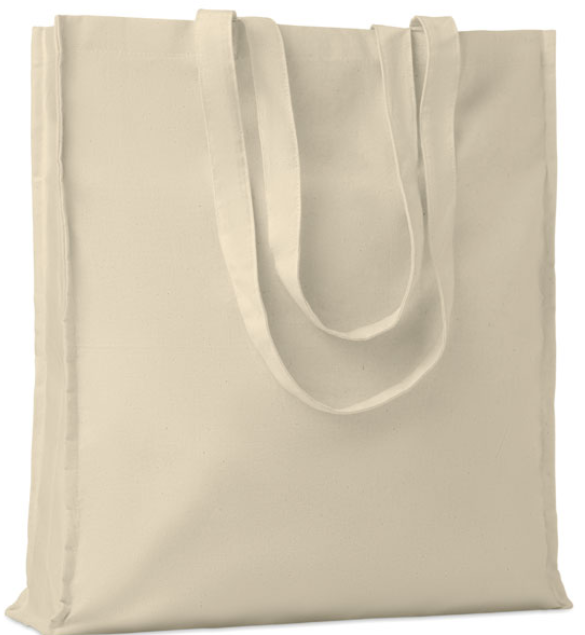 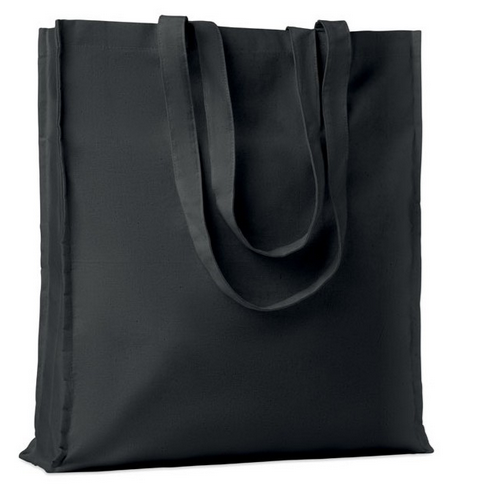 zdjęcia poglądowe200 szt17. Notesy magnetyczneMagnes reklamowy z elastycznej folii magnetycznej grubości 0,6 mm;Błyszczący laminat Impress na powierzchni magnesu reklamowego;Wykonana na zamówienie główka – magnes na lodówkę w kształcie logo projektu ZSU;Notes z 90-gramowego papieru offsetowego z kartonowymi, jednostronnie powlekanymi pleckami; Notes zawiera 50 kartek w linie;Mocne taśmy żelowe do połączenia magnesu z bloczkiem;Odporność na wilgoć i wysoką temperaturę;Nadruk z uwzględnieniem logotypu i Księgi Znaków przekazanych przez Zamawiającego;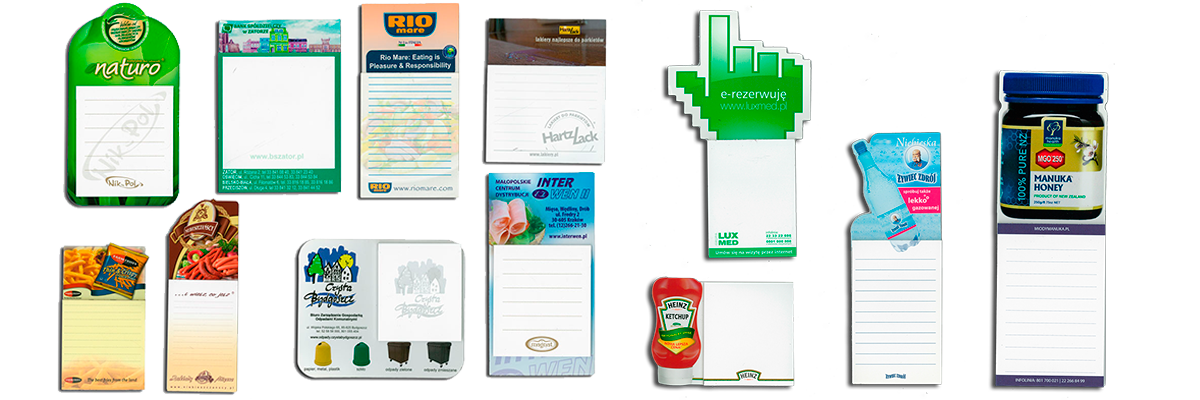 zdjęcia poglądowe500 szt19.Butelka filtrująca z tworzywa tritanowegoPojemność: 0,7 l;Butelka wykonana z tworzywa tritanowego, nie zawiera BPA, BPS ani żadnych innych bisfenoli, butelka bidon jest odporna na uszkodzenia mechaniczne;Filtr: sprasowany węgiel aktywny; Kolorowa słomka, w której znajduje się filtr węglowy na całej długości butelki, bidon nie wymaga przechylania;Uchwyt do przenoszenia w kolorze słomki, ustnik z silikonu, szczelnie zamykany;
5 różnych kolorów w proporcjonalnych ilościach: beżowy, fioletowy, szary, różowy, niebieski  w równych proporcjach, ologowana;zdjęcie poglądowe                 t 19.Filtry do butelek filtrującychLiczba: 200 opakowań z 6 filtrami w każdym,Filtr węglowy: sprasowany węgiel aktywny 5 różnych kolorów w proporcjonalnych ilościach: beżowy, fioletowy, szary, różowy, niebieski  w równych proporcjach zdjęcie poglądowe200 szt